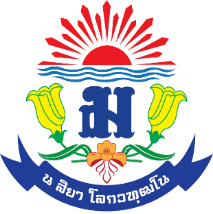 แบบประเมินผลการพัฒนางานตามข้อตกลง (PA)สำหรับข้าราชการครูและบุคลากรทางการศึกษา ตำแหน่ง ครู วิทยฐานะครูเชี่ยวชาญโรงเรียนเทพศิรินทร์ สมุทรปราการประจำปีงบประมาณ พ.ศ. ....................รอบการประเมิน ระหว่างวันที่...... เดือน................... พ.ศ.......... ถึงวันที่......เดือน.....................พ.ศ. ...............ข้อมูลผู้รับการประเมินชื่อ..................................................นามสกุล.............................................ตำแหน่งครู วิทยฐานะครูเชี่ยวชาญสถานศึกษา................................................................................. สังกัด......................................................................รับเงินเดือนในอันดับ คศ. ............ อัตราเงินเดือน ...................... บาท ให้ทำเครื่องหมาย ✓ ในช่องที่ตรงกับผลการประเมิน หรือให้คะแนนตามระดับคุณภาพ 	ส่วนที่ 1 ข้อตกลงในการพัฒนางานตามมาตรฐานตำแหน่ง (60 คะแนน)		1) ภาระงาน  เป็นไปตามที่ ก.ค.ศ. กำหนด  ไม่เป็นไปตามที่ ก.ค.ศ. กำหนด		2) การปฏิบัติงานและผลการปฏิบัติงานตามมาตรฐานตำแหน่งครูส่วนที่ 2 ข้อตกลงในการพัฒนางานที่เสนอเป็นประเด็นท้าทายในการพัฒนาผลลัพธ์การเรียนรู้ของผู้เรียน (40 คะแนน)					        (ลงชื่อ)......................................................... กรรมการผู้ประเมิน 					               (.............................................................) 					   ตำแหน่ง................................................................... 					วันที่............ เดือน...................................... พ.ศ. ...........สรุปข้อสังเกตเกี่ยวกับ จุดเด่น จุดที่ควรพัฒนา และข้อคิดเห็นราย (นาย/นาง/นางสาว).................................................................................................................................1. จุดเด่น .........................................................................................................................................................................................................................................................................................................................................................................................................................................................................................................................................................................................................................................................................................................................................................................................................................................................................................................................................2. จุดที่ควรพัฒนา.........................................................................................................................................................................................................................................................................................................................................................................................................................................................................................................................................................................................................................................................................................................................................................................................................................................................................................................................................3. ข้อคิดเห็น......................................................................................................................................................................................................................................................................................................................................................................................................................................................................................................................................................................................................................................................................................................................................................................................................................................................................................................................................... 					(ลงชื่อ)......................................................... กรรมการผู้ประเมิน 					    (..................................................................) 					ตำแหน่ง................................................................... 					วันที่......... เดือน......................................... พ.ศ. ........ลักษณะงานที่ปฏิบัติตามมาตรฐานตำแหน่งระดับการปฏิบัติที่คาดหวังปรับประยุกต์(Apply & Adapt)ผลการประเมินผลการประเมินผลการประเมินผลการประเมินหมายเหตุลักษณะงานที่ปฏิบัติตามมาตรฐานตำแหน่งระดับการปฏิบัติที่คาดหวังปรับประยุกต์(Apply & Adapt)1ปฏิบัติได้ต่ำกว่าระดับฯที่คาดหวังมาก2ปฏิบัติได้ต่ำกว่าระดับฯที่คาดหวัง3ปฏิบัติได้ตามระดับฯที่คาดหวัง4ปฏิบัติได้สูงกว่าระดับฯที่คาดหวังหมายเหตุ1. ด้านการจัดการเรียนรู้เกณฑ์ผ่านต้องได้คะแนนจากกรรมการแต่ละคนไม่ต่ำกว่าร้อยละ 70  1.1 สร้างและหรือพัฒนาหลักสูตร     ริเริ่ม คิดค้น พัฒนารายวิชาและหน่วยการเรียนรู้ ให้สอดคล้องกับมาตรฐานการเรียนรู้ และตัวชี้วัดหรือผลการเรียนรู้ ตามหลักสูตร บริบทของสถานศึกษา ผู้เรียน และท้องถิ่น เพื่อแก้ไขปัญหาในการจัดการเรียนรู้ ทำให้ผู้เรียนได้พัฒนาสมรรถนะและการเรียนรู้เต็มตามศักยภาพ ส่งผลให้คุณภาพการจัดการเรียนรู้สูงขึ้น เป็นแบบอย่างที่ดี และสามารถ ให้คำปรึกษากับผู้อื่นในการสร้างและหรือพัฒนาหลักสูตร  1.2 ออกแบบการจัดการเรียนรู้     ริเริ่ม คิดค้น ปรับเปลี่ยน การออกแบบการจัดการเรียนรู้ โดยเน้นผู้เรียนเป็นสำคัญ สามารถแก้ไขปัญหาและพัฒนาคุณภาพการจัดการเรียนรู้ให้สูงขึ้น เพื่อให้ผู้เรียนมีความรู้ ทักษะ คุณลักษณะประจำวิชา   เกณฑ์ผ่านต้องได้คะแนนจากกรรมการแต่ละคนไม่ต่ำกว่าร้อยละ 70ลักษณะงานที่ปฏิบัติตามมาตรฐานตำแหน่งระดับการปฏิบัติที่คาดหวังปรับประยุกต์(Apply & Adapt)ผลการประเมินผลการประเมินผลการประเมินผลการประเมินหมายเหตุลักษณะงานที่ปฏิบัติตามมาตรฐานตำแหน่งระดับการปฏิบัติที่คาดหวังปรับประยุกต์(Apply & Adapt)1ปฏิบัติได้ต่ำกว่าระดับฯที่คาดหวังมาก2ปฏิบัติได้ต่ำกว่าระดับฯที่คาดหวัง3ปฏิบัติได้ตามระดับฯที่คาดหวัง4ปฏิบัติได้สูงกว่าระดับฯที่คาดหวังหมายเหตุคุณลักษณะอันพึงประสงค์และสมรรถนะที่สำคัญ ตามหลักสูตร มีกระบวนการคิดและค้นพบองค์ความรู้ด้วยตนเอง และสร้างแรงบันดาลใจ เป็นแบบอย่างที่ดีและสามาร ให้คำปรึกษากับผู้อื่น ในการออกแบบการจัดการเรียนรู้  1.3 จัดกิจกรรมการเรียนรู้     มีการริเริ่ม คิดค้น พัฒนา ปรับเปลี่ยน นวัตกรรม การจัดกิจกรรมการเรียนรู้ ที่สามารถแก้ไขปัญหาในการจัดการเรียนรู้ ทำให้ผู้เรียนได้พัฒนาเต็มตามศักยภาพ เรียนรู้และทำงานร่วมกัน มีกระบวนการคิดและค้นพบองค์ความรู้ด้วยตนเอง และสร้างแรงบันดาลใจ เป็นแบบอย่างที่ดีและสามารถ ให้คำปรึกษากับผู้อื่นในการจัดกิจกรรมการเรียนรู้  1.4 สร้างและหรือพัฒนาสื่อ นวัตกรรม เทคโนโลยีและแหล่งเรียนรู้      มีการริเริ่ม คิดค้น พัฒนา ปรับเปลี่ยน สื่อ นวัตกรรม เทคโนโลยีและแหล่งเรียนรู้สอดคล้องกับกิจกรรมการเรียนรู้สามารถแก้ไขปัญหาในการเรียนรู้ของผู้เรียน และทำให้ผู้เรียนมีทักษะการคิดและสามารถสร้างนวัตกรรมได้ เป็นแบบอย่างที่ดีและสามารถ ให้คำปรึกษากับผู้อื่นในการสร้างและหรือพัฒนาสื่อ นวัตกรรม เทคโนโลยีและแหล่งเรียนรู้  1.5 วัดและประเมินผลการเรียนรู้     มีมีการริเริ่ม คิดค้น พัฒนา ปรับเปลี่ยน รูปแบบการวัดและประเมินผลการเรียนรู้ตามสภาพจริงด้วยวิธีการที่หลากหลายเหมาะสม และสอดคล้องกับมาตรฐานการเรียนรู้ และนำผลการวัดและประเมินผลการเรียนรู้ มาใช้แก้ไขปัญหาการจัดการเรียนรู้เพื่อให้ผู้เรียนพัฒนาการเรียนรู้อย่างต่อเนื่องเป็นแบบอย่างที่ดีและสามาร ให้คำปรึกษากับผู้อื่น ในการวัดและประเมินผลการเรียนรู้  1.6 ศึกษาวิเคราะห์ สังเคราะห์ และหรือวิจัยเพื่อแก้ไขปัญหาหรือพัฒนาการเรียนรู้     มีการริเริ่ม คิดค้น วิเคราะห์ สังเคราะห์ และหรือวิจัยเพื่อแก้ไขปัญหาหรือพัฒนาที่ส่งผลต่อคุณภาพผู้เรียนและนำผลการศึกษา วิเคราะห์ สังเคราะห์ และหรือวิจัยมาใช้แก้ไขปัญหาหรือพัฒนา ปรับเปลี่ยนนวัตกรรมการจัดการเรียนรู้ลักษณะงานที่ปฏิบัติตามมาตรฐานตำแหน่งระดับการปฏิบัติที่คาดหวังปรับประยุกต์(Apply & Adapt)ผลการประเมินผลการประเมินผลการประเมินผลการประเมินหมายเหตุลักษณะงานที่ปฏิบัติตามมาตรฐานตำแหน่งระดับการปฏิบัติที่คาดหวังปรับประยุกต์(Apply & Adapt)1ปฏิบัติได้ต่ำกว่าระดับฯที่คาดหวังมาก2ปฏิบัติได้ต่ำกว่าระดับฯที่คาดหวัง3ปฏิบัติได้ตามระดับฯที่คาดหวัง4ปฏิบัติได้สูงกว่าระดับฯที่คาดหวังหมายเหตุเพื่อพัฒนาคุณภาพการจัดการเรียนรู้ให้สูงขึ้น เป นแบบอย่างที่ดีและสามาร คำปรึกษากับผู้อื่นในการ ศึกษา วิเคราะห์ สังเคราะห์ และหรือวิจัยเพื่อแก้ไขปัญหาหรือพัฒนาการเรียนรู้  1.7 จัดบรรยากาศที่ส่งเสริมและพัฒนาผู้เรียน     มีการริเริ่ม คิดค้น พัฒนา ปรับเปลี่ยน การจัดบรรยากาศที่เหมาะสม สอดคล้องกับความแตกต่างผู้เรียนเป็นรายบุคคล สามารถแก้ไขปัญหาการเรียนรู้ และสร้างแรงบันดาลใจ ส่งเสริมและพัฒนาผู้เรียน ให้เกิดกระบวนการคิด ทักษะชีวิต ทักษะการทำงานทักษะการเรียนรู้และนวัตกรรม ทักษะด้านสารสนเทศ สื่อ และเทคโนโลยี เป็นแบบอย่างที่ดีและสามารถ ให้คำปรึกษากับผู้อื่นในการจัดบรรยากาศที่ส่งเสริมและพัฒนาผู้เรียน  1.8 อบรมและพัฒนาคุณลักษณะที่ดีของผู้เรียน     มีการอบรมบ่มนิสัยให้ผู้เรียนมีคุณธรรม จริยธรรม คุณลักษณะอันพึงประสงค์ และค่านิยมความเป็นไทยที่ดีงาม โดยริเริ่ม คิดค้น พัฒนา ปรับเปลี่ยน รูปแบบ การดำเนินการที่มีประสิทธิภาพ คำนึงถึงความแตกต่างของผู้เรียนเป็นรายบุคคลและสามารถแก้ไขปัญหาและพัฒนาผู้เรียนได้ เป็นแบบอย่างที่ดีและสามาร ให้คำปรึกษากับผู้อื่นในการอบรมและพัฒนาคุณลักษณะที่ดีของผู้เรียน2. ด้านการส่งเสริมและสนับสนุนการจัดการเรียนรู้  2.1 จัดทำข้อมูลสารสนเทศของผู้เรียนและรายวิชา     มีการริเริ่ม คิดค้น พัฒนา ปรับเปลี่ยน รูปแบบ การจัดทำข้อมูลสารสนเทศของผู้เรียนและรายวิชา ให้มีข้อมูลเป็นปัจจุบัน เพื่อใช้ในการส่งเสริมสนับสนุนการเรียนรู้ แก้ไขปัญหาและพัฒนาคุณภาพผู้เรียน เป็นแบบอย่างที่ดีและสามารถให้คำปรึกษากับผู้อื่นได้  2.2 ดำเนินการตามระบบดูแลช่วยเหลือผู้เรียน      มีการใช้ข้อมูลสารสนเทศเกี่ยวกับผู้เรียนรายบุคคล และประสานความร่วมมือกับผู้มีส่วนเกี่ยวข้อง เพื่อพัฒนาและแก้ไขปัญหาผู้เรียน และริเริ่มโครงการหรือจัดกิจกรรมเชิงลักษณะงานที่ปฏิบัติตามมาตรฐานตำแหน่งระดับการปฏิบัติที่คาดหวังปรับประยุกต์(Apply & Adapt)ผลการประเมินผลการประเมินผลการประเมินผลการประเมินหมายเหตุลักษณะงานที่ปฏิบัติตามมาตรฐานตำแหน่งระดับการปฏิบัติที่คาดหวังปรับประยุกต์(Apply & Adapt)1ปฏิบัติได้ต่ำกว่าระดับฯที่คาดหวังมาก2ปฏิบัติได้ต่ำกว่าระดับฯที่คาดหวัง3ปฏิบัติได้ตามระดับฯที่คาดหวัง4ปฏิบัติได้สูงกว่าระดับฯที่คาดหวังหมายเหตุสร้างสรรค์ด้วยวิธีการที่หลากหลายในการดูแลช่วยเหลือผู้เรียนเป็นแบบอย่างที่ดีและสามาร ให้คำปรึกษากับผู้อื่นได้  2.3 ปฏิบัติงานวิชาการ และงานอื่น ๆ ของสถานศึกษา       ร่วมปฏิบัติงานทางวิชาการ และงานอื่น ๆ ของสถานศึกษาเพื่อยกระดับคุณภาพการจัดการศึกษาของสถานศึกษา โดยมีการพัฒนารูปแบบหรือแนวทางการดำเนินงานให้มีประสิทธิภาพสูงขึ้น เป็นแบบอย่างที่ดีและสามารถให้คำปรึกษากับผู้อื่นได้  2.4 ประสานความร่วมมือกับผู้ปกครอง ภาคีเครือข่าย และหรือสถานประกอบการ      การประสานความร่วมมือกับผู้ปกครอง ภาคีเครือข่าย และหรือสถานประกอบการ เพื่อร่วมกันแก้ไขปัญหา และพัฒนาผู้เรียนเป็นแบบอย่างที่ดีและสามารถให้คำปรึกษากับผู้อื่นได้3. ด้านการพัฒนาตนเองและวิชาชีพ  3.1 พัฒนาตนเองอย่างเป็นระบบและต่อเนื่อง เพื่อให้มีความรู้ ความสามารถ ทักษะ โดยเฉพาะอย่างยิ่งการใช้ภาษาไทยและภาษาอังกฤษเพื่อการสื่อสาร และการใช้เทคโนโลยีดิจิทัลเพื่อการศึกษา สมรรถนะวิชาชีพครูและความรอบรู้ในเนื้อหาวิชาและวิธีการสอน เป็นแบบอย่างที่ดีและสามารถให้คำปรึกษากับผู้อื่นได้  3.2 มีส่วนร่วม และเป็นผู้นำในการแลกเปลี่ยนเรียนรู้ทางวิชาชีพ เพื่อพัฒนาการจัดการเรียนรู้     นำผลจากการแลกเปลี่ยนเรียนรู้ทางวิชาชีพมาใช้ เพื่อแก้ไขปัญหา และสร้างหรือปรับเปลี่ยนนวัตกรรมการจัดการเรียนรู้เพื่อพัฒนาการจัดการเรียนรู้ให้มีคุณภาพสูงขึ้น เป็นแบบอย่างที่ดีและสามารถให้คำปรึกษากับผู้อื่นได้
  3.3 นำความรู้ ความสามารถ ทักษะที่ได้จากการพัฒนาตนเองและวิชาชีพมาใช้ในการพัฒนาการจัดการเรียนรู้ การพัฒนาคุณภาพผู้เรียน และการพัฒนานวัตกรรมการจัดการเรียนรู้ที่มีผลต่อคุณภาพผู้เรียน เป็นแบบอย่างที่ดีและสามารถให้คำปรึกษากับผู้อื่นได้ลักษณะงานที่ปฏิบัติตามมาตรฐานตำแหน่งระดับการปฏิบัติที่คาดหวังปรับประยุกต์ (Apply & Adapt)ผลการประเมินผลการประเมินผลการประเมินผลการประเมินหมายเหตุลักษณะงานที่ปฏิบัติตามมาตรฐานตำแหน่งระดับการปฏิบัติที่คาดหวังปรับประยุกต์ (Apply & Adapt)1ปฏิบัติได้ต่ำกว่าระดับฯที่คาดหวังมาก2ปฏิบัติได้ต่ำกว่าระดับฯที่คาดหวัง3ปฏิบัติได้ตามระดับฯที่คาดหวัง4ปฏิบัติได้สูงกว่าระดับฯที่คาดหวังหมายเหตุ1. วิธีดำเนินการ (20 คะแนน)    พิจารณาจากการดำเนินการที่ถูกต้อง ครบถ้วน เป็นไปตามระยะเวลาที่กำหนดไว้ในข้อตกลง และสะท้อนให้เห็นถึงระดับการปฏิบัติที่คาดหวังตามตำแหน่งและวิทยฐานะ2. ผลลัพธ์การเรียนรู้ของผู้เรียนที่คาดหวัง (20 คะแนน)    2.1 เชิงปริมาณ (10 คะแนน)        พิจารณาจากการบรรลุเป้าหมายเชิงปริมาณได้ครบถ้วนตามข้อตกลง และมีความถูกต้อง เชื่อถือได้    2.2 เชิงคุณภาพ (10 คะแนน)        พิจารณาจากการบรรลุเป้าหมายเชิงคุณภาพได้ครบถ้วน ถูกต้อง เชื่อถือได้ และปรากฏผลต่อคุณภาพผู้เรียนได้ตามข้อตกลงรวมผลการประเมินทั้ง 2 ส่วน = ................. คะแนนรวมผลการประเมินทั้ง 2 ส่วน = ................. คะแนนรวมผลการประเมินทั้ง 2 ส่วน = ................. คะแนนรวมผลการประเมินทั้ง 2 ส่วน = ................. คะแนนรวมผลการประเมินทั้ง 2 ส่วน = ................. คะแนนรวมผลการประเมินทั้ง 2 ส่วน = ................. คะแนน